Памятка для родителей«Как поговорить с ребенком о ВИЧ?»Уважаемые родители! Тема предстоящего разговора весьма деликатна.Прежде, чем начать беседу, вспомните себя, когда Вы были подростком, о чем Вы мечтали, какие строили планы в жизни, что важно было Вам в этот период?А что актуально для Ваших взрослеющих детей?Настройтесь на разговор с Вашим ребенком, в первую очередь, с позиции формирование    жизненных    ценностей    и    приоритетов,     правил    безопасного и ответственного поведения.Не разговаривайте на бегу и в то же время не откладывайте разговор на эту тему на потом, до лучших времен.Подростковый возраст требует внимания и заботы, особого бережного отношения к чувствительности и хрупкости развития внутреннего мира и внешней, часто демонстративной, отчужденности. Какой повод для разговора?Это дата 1 декабря – Всемирный день борьбы со СПИДом!Об этом точно будут говорить в сети Интернет и СМИ. Вы можете уточнить у своего ребенка: знает ли он об этой дате? Разговор может строиться как   совместный   анализ   вопросов   защиты от ВИЧ-инфекции.Вопросы о ВИЧ/СПИДе и ответы на них должны быть взвешенными и обоснованными. Постарайтесь найти время и прочтите до разговора дополнительную информацию. Ее можно найти здесь: https://o-spide.ru/o-vich/ot- domyslov-k-faktam-razoblachenie-zabluzhdeniy-o-vichДаже когда Вам кажется, что ваши дети хотят от Вас «оттолкнуться» и демонстрируют взрослость и независимость, особенно в таком интимном вопросе как отношения с противоположным полом, на самом деле они очень в Вас нуждаются! Важно, чтобы этот тонкий аспект Вы лично обсудили с ребенком, чтобы это не толковалось и не преподносилось другими людьми (взрослыми или сверстниками).Даже если в Ваших отношениях с сыном/дочерью в период их взросления есть сложности, помните, что вопросы безопасности , а разговор о ВИЧ/СПИДе относится именно к таким вопросам,  должны быть вашим осознанным родительским шагом, защищающим, объясняющим, понимающим.Такой разговор даст возможность выстроить диалог и позволит Вам лучше узнать своих детей, а им – почувствовать Вашу поддержку и понимание. Итак, о чем точно необходимо сказать:о распространенности ВИЧ-инфекции в нашей стране материалы представлены здесь: https://o-spide.ru/o-vich/kak-rossiya-protivostoit-vich-infektsiiо путях передачи вируса ВИЧ смотрите по этой ссылке: https://o-spide.ru/o- vich/chto-my-segodnya-znaem-o-vich-infektsiiкак предотвратить риски (вести здоровый дд жизни, не употреблять психоактивные вещества, исключить рискованное в отношении ВИЧ поведение, выстраивать отношения любви и доверия).С материалами можно познакомиться здесь: https://o-spide.ru/Родные и близкие тоже могут столкнуться с этой угрозой. Что может быть личным вкладом в борьбу с распространением ВИЧ-инфекции?Вы можете обсудить это не только один на один, но и принять участие в акциях и различных мероприятиях, посвященных этому вопросу.Успехов и здоровой счастливой жизни Вам и Вашим детям!Онлайн-опросыФГБУ «Центр защиты прав и интересов детей», проводимые в целях определения уровня информированности различных групп населения в вопросах профилактики ВИЧ-инфекции.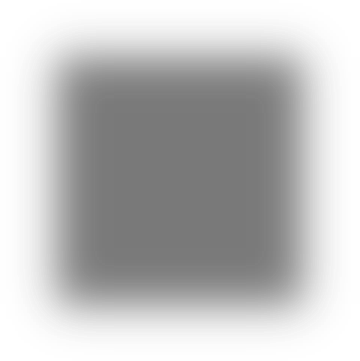 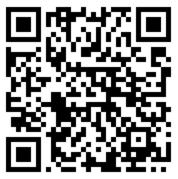 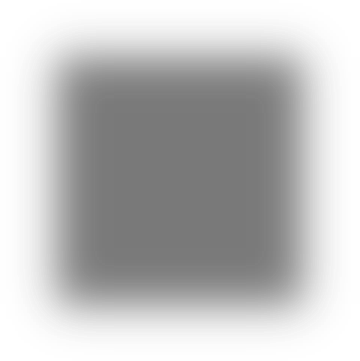 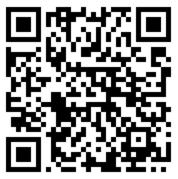 Методика определение уровня компетенциив области профилактики распространения ВИЧ-инфекции среди молодежиПроводится на платформе: www.опрос-молодежи-о-вич.рфМетодика определения уровня информированности и характера субъектного отношения педагоговк деятельности в области профилактики распространения ВИЧ-инфекции среди обучающихсяПроводится на платформе: www.опрос-педагогов-о-вич.рф